2021年第二届全国鉴定式案例研习大赛分析报告书填写提示（以下要求均为评分要点，敬请填写前认真阅读）1.【格式】填写时请注意勿修改本文档各标题样式、字号、行距等格式，增列新的标题可自行开启右侧样式窗格，对应设置标题的样式，八级标题以下无须设置样式。2.【部分】每一对当事人一个方向的鉴定分析设置为一个部分，依次设置（第1部分：A对B；第2部分：A对C；第3部分A对D；第4部分：B对A；第5部分：B对C；第6部分：B对D；第7部分：C对A；……），各部分的标题须注明当事人及主张方向，并设置各部分的分析大纲（大纲无须注明页码）；本文档所列仅为例示，可根据分析需要增列多个部分；每个部分重新起页。3.【形式】法条援引、脚注编辑参见第3页的示例。4.【篇幅】文档总字数（含脚注）不得超过3万字，全文目录采自动生成。5.【提交】参赛者须同时提交Word和PDF两种格式的文档，文件名均为：姓名+第二届全国鉴定式案例研习大赛；两个文档以附件形式发送至：gutachten2021@126.com，邮件名同文档的文件名，截稿时间为：2021年5月15日24:00，是否按时提交以邮箱系统显示为准。敬请务必遵循上述形式要求提交稿件，否则将按不合格稿件作扣分处理。目  录第1部分：谁对谁（楷体小二号加粗1.25倍行距）	3第一部分大纲（黑体小三号加粗1.25倍行距）	3第一部分正文（黑体小三号加粗1.25倍行距）	3一、一级标题（黑体小三号加粗1.25倍行距）	4（一）二级标题（黑体四号加粗1.25倍行距）	4（二）	4二、	5（一）	5（二）	6第2部分：谁对谁	8第二部分大纲	8第二部分正文	8一、	8（一）	8（二）	9二、	10（一）	10（二）	10第3部分：谁对谁	12第4部分：谁对谁	13第1部分：谁对谁（楷体小二号加粗1.25倍行距）第一部分大纲（黑体小三号加粗1.25倍行距）宋体小四号1.25倍行距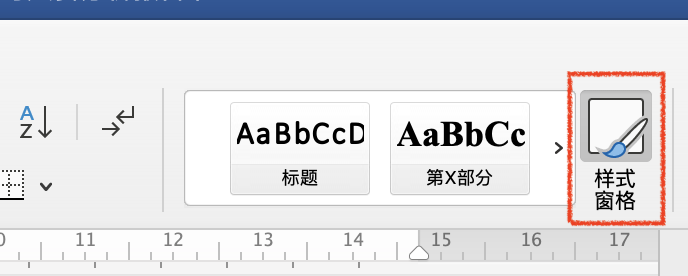 （增列部分、标题可自行开启样式窗格，对应设置格式）第一部分正文（黑体小三号加粗1.25倍行距）正文内容：宋体小四号1.25倍行距【法条示例】（法规名采简称、条文序号采阿拉伯数字）《民法典》第563条第1款第2项《民法典担保制度解释》第3条【脚注示例】（插入自动生成，全文连续编码，每个脚注完整呈现信息，不采前引注）一、一级标题（黑体小三号加粗1.25倍行距）正文内容（一）二级标题（黑体四号加粗1.25倍行距）正文内容1. 三级标题（黑体小四号加粗1.25倍行距）正文内容（1）四级标题（宋体小四号加粗1.25倍行距）正文内容① 五级标题（宋体小四号1.25倍行距）正文内容A. 六级标题（宋体小四号1.25倍行距）正文内容a. 七级标题（宋体小四号1.25倍行距）正文内容(a) 八级标题（宋体小四号1.25倍行距）正文内容(aa) 九级标题（宋体小四号1.25倍行距）正文内容……（二）正文内容1. 正文内容（1）正文内容①正文内容A. 正文内容a. 正文内容(a)正文内容(aa)正文内容……二、正文内容（一）正文内容1. 正文内容（1）正文内容①正文内容A. 正文内容a. 正文内容(a)正文内容(aa)正文内容……（二）正文内容1. 正文内容（1）正文内容①正文内容A. 正文内容a. 正文内容(a)正文内容(aa)正文内容……第2部分：谁对谁第二部分大纲第二部分正文正文内容一、正文内容（一）正文内容1. 正文内容（1）正文内容① 正文内容A. 正文内容a. 正文内容(a) 正文内容(aa) 正文内容……（二）正文内容1. 正文内容（1）正文内容①正文内容A. 正文内容a. 正文内容(a)正文内容(aa)正文内容……二、正文内容（一）正文内容1. 正文内容（1）正文内容①正文内容A. 正文内容a. 正文内容(a)正文内容(aa)正文内容……（二）正文内容1. 正文内容（1）正文内容①正文内容A. 正文内容a. 正文内容(a)正文内容(aa)正文内容……第3部分：谁对谁……第4部分：谁对谁……姓 名就读学校（仅在校生填写）年级例：2019级本科生、2020级硕士生工作单位（仅非在校生填写）导 师手 机邮 箱